Problem Solving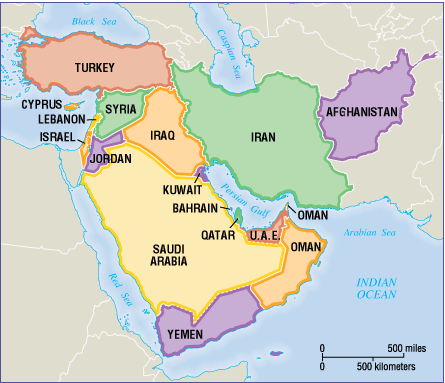 The Problem: You are the leader of Afghanistan, which has a large supply of oil; however, you are landlocked. How do you propose to get your oil from your country to Europe? Describe the route below. What does “landlocked” mean? __________________________________________________________________________________________________Find someone with a different idea than yours. What does he or she suggest? 